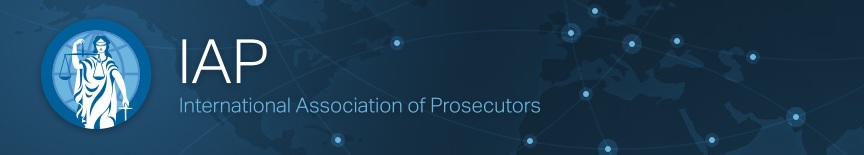 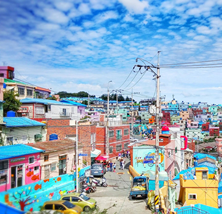 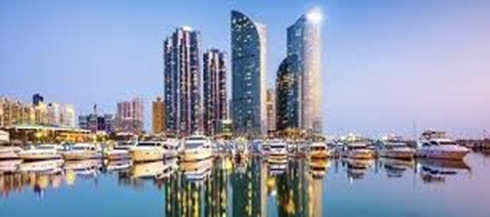 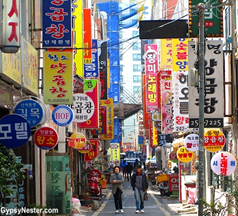 10th IAP Asia  & Pacific Regional Conference
REGIStration form5 – 7 April 2017Westin Chosun Busan, Republic of Korea
10th IAP Asia  & Pacific Regional Conference
REGIStration form5 – 7 April 2017Westin Chosun Busan, Republic of Korea
10th IAP Asia  & Pacific Regional Conference
REGIStration form5 – 7 April 2017Westin Chosun Busan, Republic of Korea
10th IAP Asia  & Pacific Regional Conference
REGIStration form5 – 7 April 2017Westin Chosun Busan, Republic of Korea
Personal information - PaRTICIPANTPersonal information - PaRTICIPANTPersonal information - PaRTICIPANTPersonal information - PaRTICIPANTFirst name(s)Family namePosition/job titleIAP TitleHonorary MemberExecutive Committee MemberSenatorOfficial / Staff MemberIndividual MemberOrganisational Member RepresentativeObserver or IAP FriendHonorary MemberExecutive Committee MemberSenatorOfficial / Staff MemberIndividual MemberOrganisational Member RepresentativeObserver or IAP FriendHonorary MemberExecutive Committee MemberSenatorOfficial / Staff MemberIndividual MemberOrganisational Member RepresentativeObserver or IAP FriendOrganisationPostal address(street name, post box no. and/or state)(street name, post box no. and/or state)(street name, post box no. and/or state)CountryPhone no.E-mail addressSpecial dietary needsPersonal information – Accompayning personPersonal information – Accompayning personPersonal information – Accompayning personPersonal information – Accompayning personFirst name(s)Family nameSpecial dietary needsRegistration feeRegistration feeRegistration feeRegistration feeParticipant200 EUR200 EUR200 EURAcc. Person 75 EUR  75 EUR  75 EUR Hotel bookingHotel bookingHotel bookingHotel bookingPlease note: The deadline for hotel bookings is 10 March 2017, hereafter the Conference Unit cannot guarantee neither a room nor a discount ratePlease note: The deadline for hotel bookings is 10 March 2017, hereafter the Conference Unit cannot guarantee neither a room nor a discount ratePlease note: The deadline for hotel bookings is 10 March 2017, hereafter the Conference Unit cannot guarantee neither a room nor a discount ratePlease note: The deadline for hotel bookings is 10 March 2017, hereafter the Conference Unit cannot guarantee neither a room nor a discount rateRoom CategoriesDeluxe Beach Room       KRW 254,100 (approx. 207 EUR) per nightExecutive Beach Room  KRW 314,600 (approx. 256 EUR) per nightExecutive Suite                KRW 847,000 (Approx 690 EUR) per nightDeluxe Beach Room       KRW 254,100 (approx. 207 EUR) per nightExecutive Beach Room  KRW 314,600 (approx. 256 EUR) per nightExecutive Suite                KRW 847,000 (Approx 690 EUR) per nightDeluxe Beach Room       KRW 254,100 (approx. 207 EUR) per nightExecutive Beach Room  KRW 314,600 (approx. 256 EUR) per nightExecutive Suite                KRW 847,000 (Approx 690 EUR) per nightCheck-in DateCheck-out DateSocial ProgrammeSocial ProgrammeSocial ProgrammeSocial ProgrammePlease note: All social events are included in the registration fee. We kindly request you to indicate which events you expect to attend:Please note: All social events are included in the registration fee. We kindly request you to indicate which events you expect to attend:Please note: All social events are included in the registration fee. We kindly request you to indicate which events you expect to attend:Please note: All social events are included in the registration fee. We kindly request you to indicate which events you expect to attend:Welcome Reception5 April 18:30 – 20:30Yes       No (if yes please register no. of persons  Yes       No (if yes please register no. of persons  Yes       No (if yes please register no. of persons  Official Dinner6 April 18:30 – 21:00Yes       No (if yes please register no. of persons  Yes       No (if yes please register no. of persons  Yes       No (if yes please register no. of persons  Farewell Lunch7 April 13:00 – 14:00Yes       No (if yes please register no. of persons  Yes       No (if yes please register no. of persons  Yes       No (if yes please register no. of persons  Acc. Person Program6 April (Time TBA)Yes       No (if yes please register no. of persons  Yes       No (if yes please register no. of persons  Yes       No (if yes please register no. of persons  Letters of invitationLetters of invitationLetters of invitationLetters of invitationOn request, the IAP Secretariat will send a letter of invitation to attend the conference. Such an invitation is intended specifically to assist participants to obtain travel visa, official travel approval and potential sponsorship.  Please note: It does not imply any commitment on the part of the conference organisers to provide any support, financial or otherwise.On request, the IAP Secretariat will send a letter of invitation to attend the conference. Such an invitation is intended specifically to assist participants to obtain travel visa, official travel approval and potential sponsorship.  Please note: It does not imply any commitment on the part of the conference organisers to provide any support, financial or otherwise.On request, the IAP Secretariat will send a letter of invitation to attend the conference. Such an invitation is intended specifically to assist participants to obtain travel visa, official travel approval and potential sponsorship.  Please note: It does not imply any commitment on the part of the conference organisers to provide any support, financial or otherwise.On request, the IAP Secretariat will send a letter of invitation to attend the conference. Such an invitation is intended specifically to assist participants to obtain travel visa, official travel approval and potential sponsorship.  Please note: It does not imply any commitment on the part of the conference organisers to provide any support, financial or otherwise.Yes please send me a letter of invitation to the e-mail address provided in this registration form.Yes please send me a letter of invitation to the e-mail address provided in this registration form.Yes please send me a letter of invitation to the e-mail address provided in this registration form.Yes please send me a letter of invitation to the e-mail address provided in this registration form.Send this form toSend this form toSend this form toSend this form toPlease note This is a pre-registration for the Busan Conference. When the online system is activated (latest last week of February), the IAP Secretariat will enter your full details into the online system and you will receive an approval of the registration by e-mail.Please note This is a pre-registration for the Busan Conference. When the online system is activated (latest last week of February), the IAP Secretariat will enter your full details into the online system and you will receive an approval of the registration by e-mail.Please note This is a pre-registration for the Busan Conference. When the online system is activated (latest last week of February), the IAP Secretariat will enter your full details into the online system and you will receive an approval of the registration by e-mail.Please note This is a pre-registration for the Busan Conference. When the online system is activated (latest last week of February), the IAP Secretariat will enter your full details into the online system and you will receive an approval of the registration by e-mail.Send the form to : the IAP Secretariat, Executive Director ed@iap-association.org Send the form to : the IAP Secretariat, Executive Director ed@iap-association.org Send the form to : the IAP Secretariat, Executive Director ed@iap-association.org Send the form to : the IAP Secretariat, Executive Director ed@iap-association.org 